Инструкция подключения к защищенному каналу ГСФРНастоящая инструкция разработана в соответствии с Регламентом обмена информациями, сообщениями и документами в электронном виде по защищенному электронному каналу связи для работы ответственных сотрудников взаимодействующих государственных органов и финансового учреждения и нефинансовых категорий лиц.Для скачивания пройти по следующей ссылке: https://www.checkpoint.com/products/remote-access-vpn/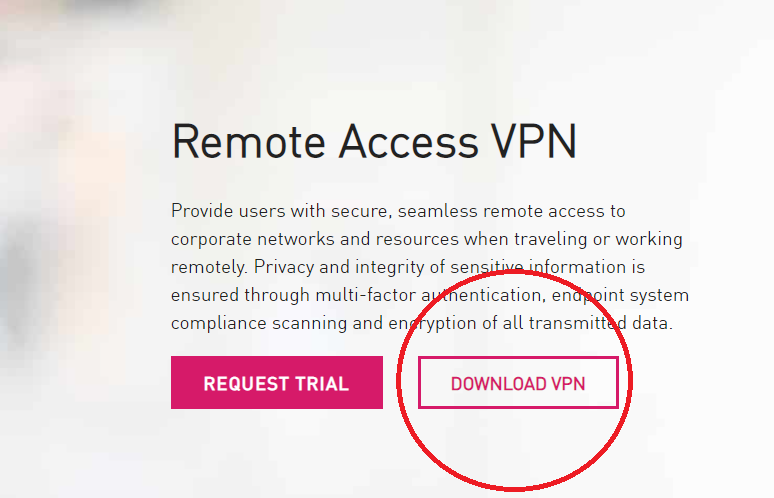 Нажать кнопку Download VPNПосле этого появится конопка Download (Remote Access for Windows)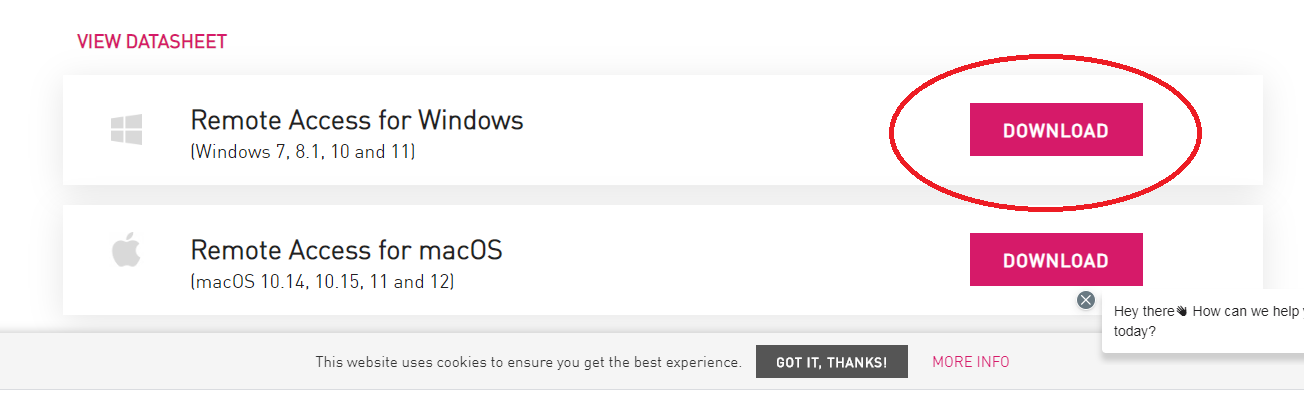 Нажать кнопку Download (Для скачивания ПО Checkpoint VPN)Установить ПО следуя по нижеуказанным скриншотам.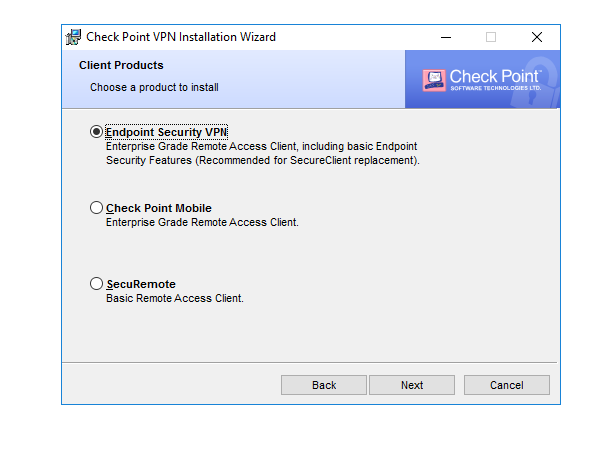 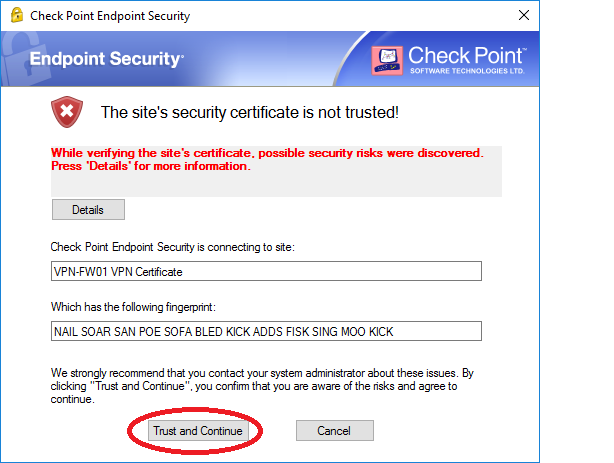 Настройка ПО, создать новое подключение. Ввести данные vpn.fiu.gov.kg как на скриншоте и нажать Далее.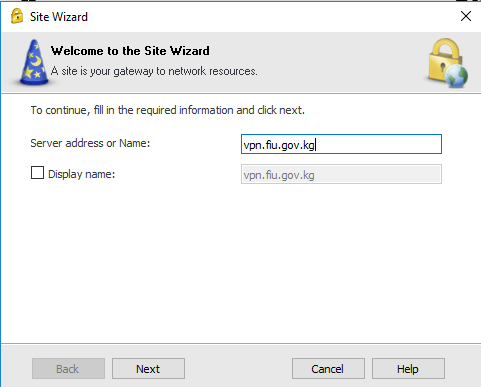 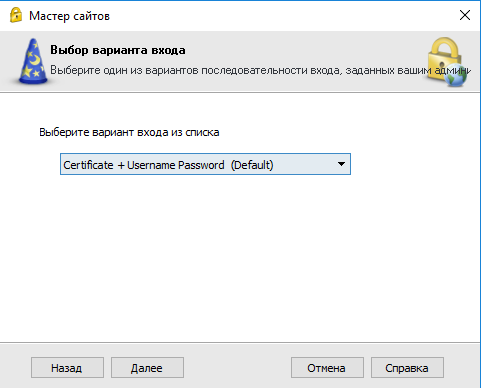 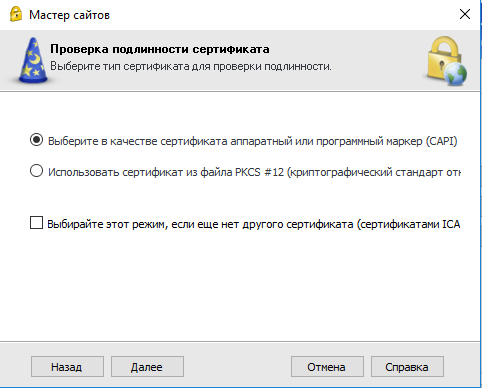 Выберите сертификат (CAPI) для регистрации.После установки ПО нажать на следующую ссылку синим шрифтом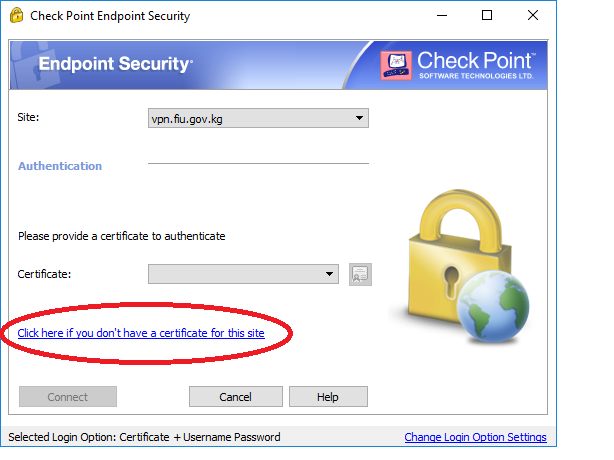 Введите регистрационный код, выданный ГСФР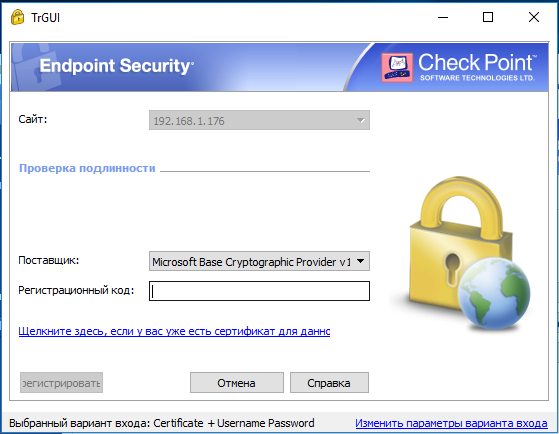 Важно: После регистрации выданного ГСФР сертификата на одном устройстве этот же сертификат невозможно будет зарегистрировать на другом устройстве. Соответственно на другом устройстве не будет возможности подключиться к защищенному каналу.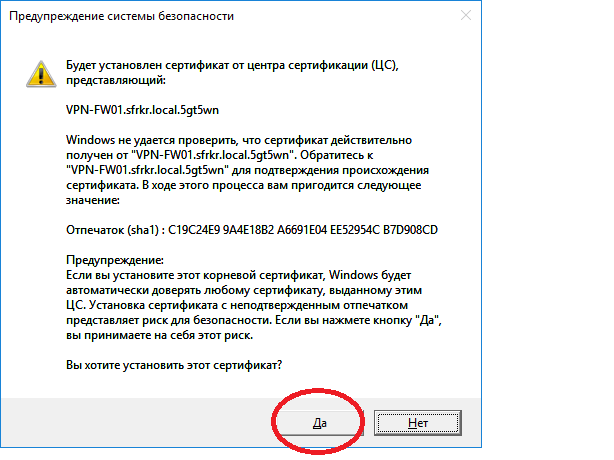 Ввести данные, полученные от ГСФР.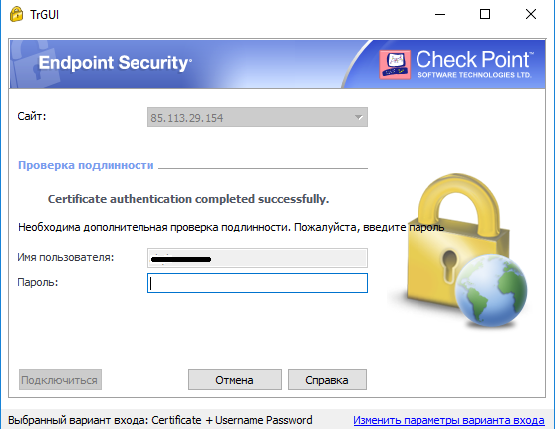 Смена одноразового пароля от почтового сервера.После успешного подключения к защищенному каналу откройте сайт «https://fiu.security» и введите свои данные от почтового сервера. Затем придумайте пароль и введите. Обязательно написать перед именем пользователя домен «fiu\»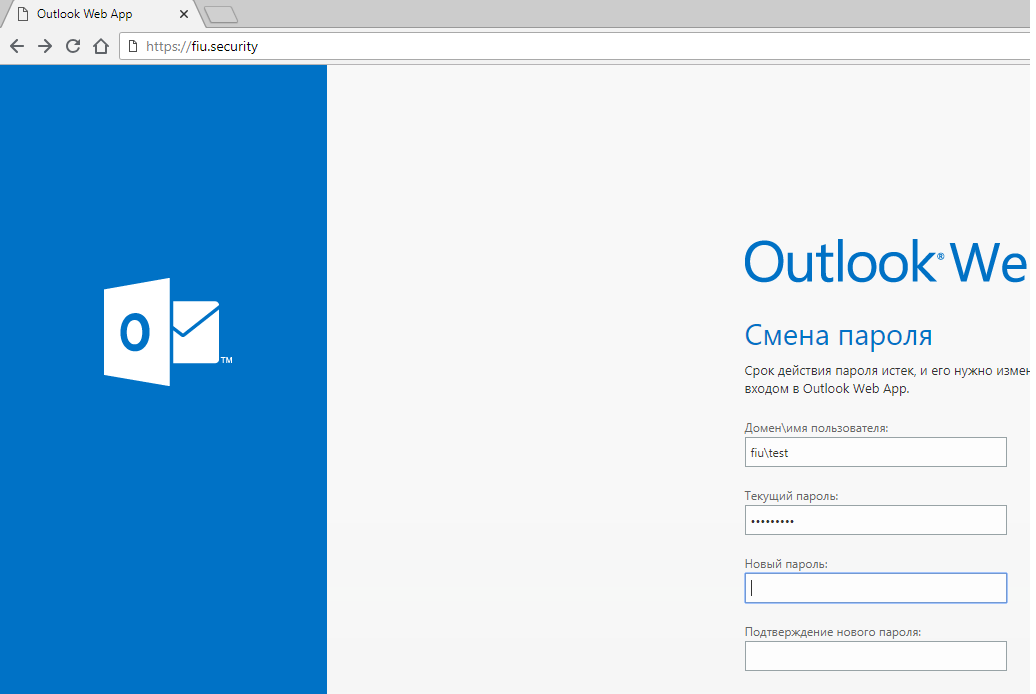 После смены пароля можно приступать к настройке Outlook.Настройка клиента электронной почты (Microsoft Outlook)Открыть Outlook, нажать на кнопку «файл» в верхнем левом углу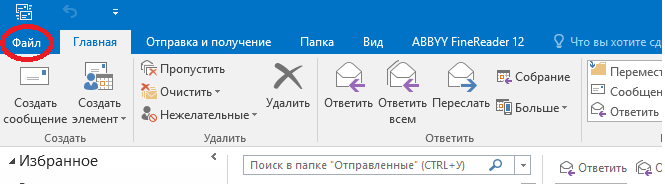 Нажать на кнопку добавить учетную запись, ввести данные и нажать далее.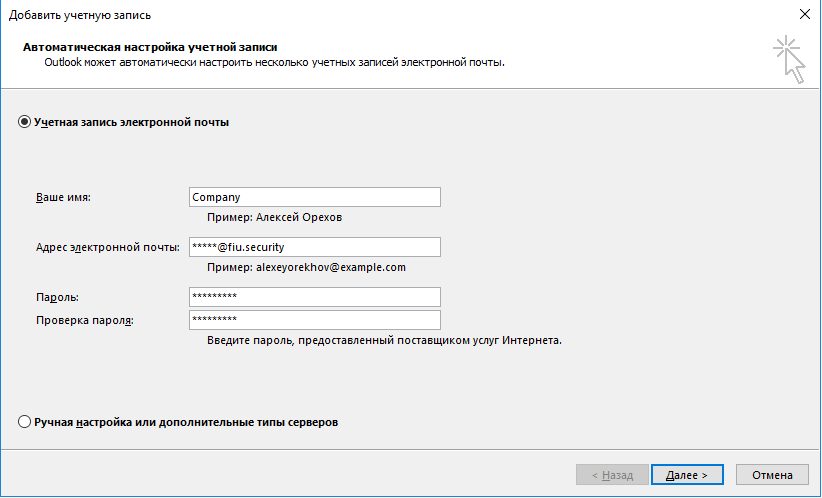 Появится окно о доверии самоподписанному сертификату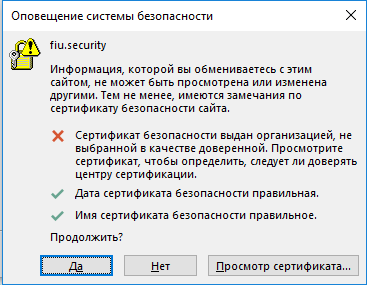 Необходимо импортировать сертификат в хранилище машины, где устанавливается защищенная связь. Для этого нужно нажать установить сертификат и следовать инструкции на следующих скриншотах 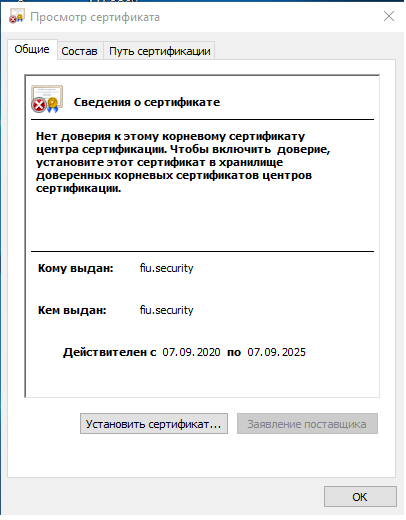 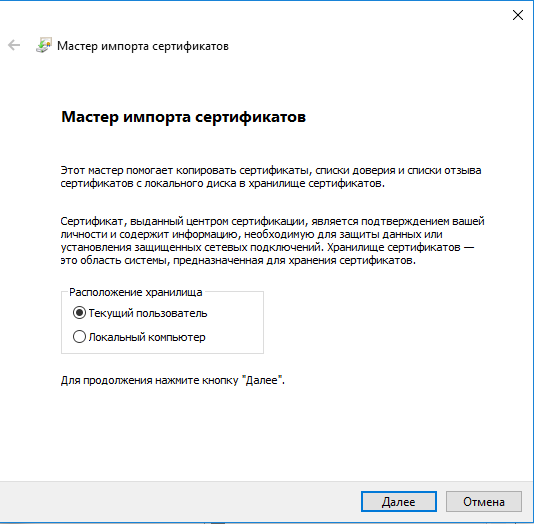 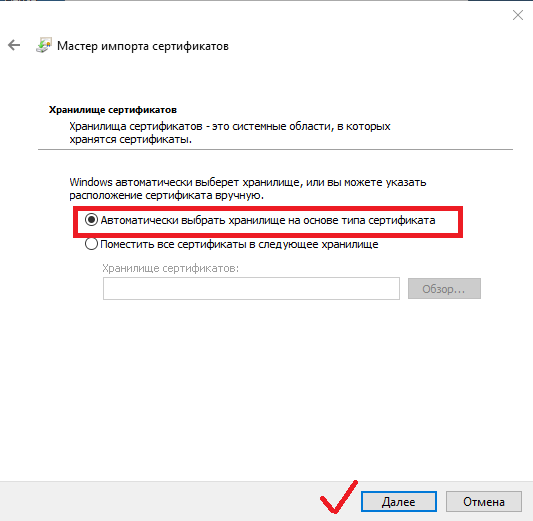 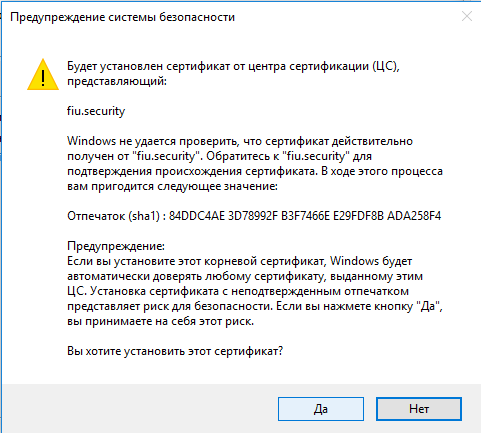 Нажать на кнопку «Да». Сертификат будет успешно импортирован.